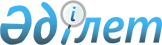 Об организации общественных работ на 2013 год
					
			Утративший силу
			
			
		
					Постановление акимата города Туркестан Южно-Казахстанской области от 26 февраля 2013 года № 310. Зарегистрировано Департаментом юстиции  Южно-Казахстанской области 12 марта 2013 года № 2248. Утратило силу в связи с истечением срока применения - (письмо аппарата акима города Туркестан Южно-Казахстанской области от 7 февраля 2014 года № 10116/554)      Сноска. Утратило силу в связи с истечением срока применения - (письмо аппарата акима города Туркестан Южно-Казахстанской области от 07.02.2014 № 10116/554).

      В соответствии со статьей 31 Закона Республики Казахстан от 23 января 2001 года «О местном государственном управлении и самоуправлении в Республике Казахстан», статьей 20 Закона Республики Казахстан от 23 января 2001 года «О занятости населения» и пунктом 8 Правил организации и финансирования общественных работ, утвержденных постановлением Правительства Республики Казахстан от 19 июня 2011 года № 836 акимат города Туркестан ПОСТАНОВЛЯЕТ:



      1. Утвердить согласно приложения к настоящему постановлению перечень организаций, в которых будут проводиться общественные работы в 2013 году, виды, объемы общественных работ и источники их финансирования.



      2. Утвердить размер оплаты труда граждан, занятых на общественных работах в размере минимальной заработной платы, установленного законом о республиканском бюджете на соответствующий финансовый год.



      3. Контроль за исполнением настоящего постановления возложить на заместителя акима города С.Н. Турежанова.



      4. Настоящее постановление вводится в действие по истечении десяти календарных дней после дня его первого официального опубликования.

      

      Аким города                                А. Усербаев      

      Утвержден постановлением

      акимата города Туркестан

      от 26 февраля 2013 года

      № 310 Перечень организаций, в которых будут проводиться общественные работы в 2013 году, виды, объемы общественных работ и источники их финансирования      Примечание: условия труда общественных работ предусматриваются в трудовом договоре, заключаемым между работодателем и гражданином, участвующим в общественных работах.
					© 2012. РГП на ПХВ «Институт законодательства и правовой информации Республики Казахстан» Министерства юстиции Республики Казахстан
				№Наименование органовСпрос в общественных работников на год, человекВиды и объемы общественных работИсточники финансирования1Государственное учреждение «Аппарат акима сельского округа Сауран» 11Работа с текущими документами - 200 листов, отправление факсов - 200 листов, набор и распечатка текстов - 200 листов, доставка корреспонденции - 200 писем, уборка улиц и территорий - 3000 квадратных метров, посадка саженцев - 200 штук, разбивка клумб - 150 грядок, озеленение и благоустройство - 1200 квадратных метров, побелка стен – 700 квадратных метров.Городской бюджет2Государственное учреждение «Аппарат акима сельского округа Бабайкорган»12Работа с текущими документами - 200 листов, отправление факсов - 200 листов, набор и распечатка текстов - 200 листов, доставка корреспонденции - 200 писем, уборка улиц и территорий - 3000 квадратных метров, посадка саженцев - 200 штук, разбивка клумб - 150 грядок, озеленение и благоустройство – 1200 квадратных метров, побелка стен - 700 квадратных метров.Городской бюджет3Государственное учреждение «Аппарат акима сельского округа Жибек-жолы» города Туркестан10Работа с текущими документами - 200 листов, отправление факсов - 200 листов, набор и распечатка текстов - 200 листов, доставка корреспонденции - 200 писем, уборка улиц и территорий - 3000 квадратных метров, посадка саженцев - 200 штук, разбивка клумб - 150 грядок, озеленение и благоустройство – 1200 квадратных метров, побелка стен - 700 квадратных метров.Городской бюджет4Государственное учреждение «Аппарат акима сельского округа Шорнак»13Работа с текущими документами - 200 листов, отправление факсов - 200 листов, набор и распечатка текстов - 200 листов, доставка корреспонденции - 200 писем, уборка улиц и территорий - 3000 квадратных метров, посадка саженцев - 200 штук, разбивка клумб - 150 грядок, озеленение и благоустройство – 1200 квадратных метров, побелка стен - 700 квадратных метров.Городской бюджет5Государственное учреждение «Аппарат акима сельского округа Ушкайык»

 

 

 

 

 

 

 

 

 

 12Работа с текущими документами - 200 листов, отправление факсов - 200 листов, набор и распечатка текстов - 200 листов, доставка корреспонденции - 200 писем, уборка улиц и территорий - 3000 квадратных метров, посадка саженцев - 200 штук, разбивка клумб - 150 грядок, озеленение и благоустройство – 1200 квадратных метров, побелка стен - 700 квадратных метров.Городской бюджет6Государственное учреждение «Аппарат акима сельского округа Жуйнек»16Работа с текущими документами - 200 листов, отправление факсов - 200 листов, набор и распечатка текстов - 200 листов, доставка корреспонденции - 200 писем, уборка улиц и территорий - 3000 квадратных метров, посадка саженцев - 200 штук, разбивка клумб - 150 грядок, озеленение и благоустройство – 1200 квадратных метров, побелка стен - 700 квадратных метров.Городской бюджет7Государственное учреждение «Аппарат акима сельского округа Карашык»16Работа с текущими документами - 200 листов, отправление факсов - 200 листов, набор и распечатка текстов - 200 листов, доставка корреспонденции - 200 писем, уборка улиц и территорий - 3000 квадратных метров, посадка саженцев - 200 штук, разбивка клумб - 150 грядок, озеленение и благоустройство – 1200 квадратных метров, побелка стен - 700 квадратных метров. Городской бюджет8Государственное учреждение «Аппарат акима сельского округа Орангай»

 

 

 

 

 

 

 13Работа с текущими документами - 200 листов, отправление факсов - 200 листов, набор и распечатка текстов - 200 листов, доставка корреспонденции - 200 писем, уборка улиц и территорий - 3000 квадратных метров, посадка саженцев - 200 штук, разбивка клумб - 150 грядок, озеленение и благоустройство – 1200 квадратных метров, побелка стен - 700 квадратных метров.Городской бюджет9Государственное учреждение «Аппарат акима сельского округа Иассы» 11Работа с текущими документами - 200 листов, отправление факсов - 200 листов, набор и распечатка текстов - 200 листов, доставка корреспонденции - 200 писем, уборка улиц и территорий - 3000 квадратных метров, посадка саженцев - 200 штук, разбивка клумб - 150 грядок, озеленение и благоустройство – 1200 квадратных метров, побелка стен - 700 квадратных метров.Городской бюджет10Государственное учреждение «Аппарат акима сельского округа Шага» 12Работа с текущими документами - 200 листов, отправление факсов - 200 листов, набор и распечатка текстов - 200 листов, доставка корреспонденции - 200 писем, уборка улиц и территорий - 3000 квадратных метров, посадка саженцев - 200 штук, разбивка клумб - 150 грядок, озеленение и благоустройство – 1200 квадратных метров, побелка стен - 700 квадратных метров.Городской бюджет11Государственное учреждение «Аппарат акима сельского округа Ески Икан»

 

 

 

 

 18Работа с текущими документами - 200 листов, отправление факсов - 200 листов, набор и распечатка текстов - 200 листов, доставка корреспонденции - 200 писем, уборка улиц и территорий - 3000 квадратных метров, посадка саженцев - 200 штук, разбивка клумб - 150 грядок, озеленение и благоустройство – 1200 квадратных метров, побелка стен - 700 квадратных метров.Городской бюджет12Государственное учреждение «Аппарат акима сельского округа Жана-Икан»13Работа с текущими документами - 200 листов, отправление факсов - 200 листов, набор и распечатка текстов - 200 листов, доставка корреспонденции - 200 писем, уборка улиц и территорий - 3000 квадратных метров, посадка саженцев - 200 штук, разбивка клумб - 150 грядок, озеленение и благоустройство – 1200 квадратных метров, побелка стен - 700 квадратных метров.Городской бюджет13Коммунальное государственное учреждение «Отдел земельных отношений» акимата города Туркестан 10Оказание помощи в учете книг- 2000 штук, архивация книг-2000 штук.Городской бюджет14Товарищество с ограниченной ответственностью «Түркістан жарық-тазалық» 50Очистка городской территории - 80000 квадратных метров, озеленение - 45000 квадратных метров, благоустройство - 45000 квадратных метров.Городской бюджет15Государственное учреждение «Отдел жилищно-коммунального хозяйства, пассажирского транспорта и автомобильных дорог города Туркестан»

 

 

 

 

 

 

 

 184Очистка от мусора городских микрорайонов - 60000 квадратных метров, озеленение - 30000 квадратных метров, благоустройство - 30000 квадратных метров, работа с текущими документами - 300 листов, отправление факсов - 300 листов, набор и распечатка текстов - 300 листов, доставка корреспонденции - 300 писем, уборка улиц и территорий - 3000 квадратных метров, посадка саженцев - 500 штук, разбивка клумб - 450 грядок, побелка стен - 1000 квадратных метров.Городской бюджет16Государственное учреждение «Отдел образования города Туркестан»14Работа с текущими документами - 100 листов, отправление факсов - 100 листов, набор и распечатка текстов - 100 листов, доставка корреспонденции - 100 писем, уборка улиц и территорий - 3000 квадратных метров, посадка саженцев - 40 штук, разбивка клумб - 20 грядок, побелка стен - 300 квадратных метров.Городской бюджет17Государственное коммунальное казенное предприятие «Туркестанская городская центральная больница» управления здравоохранения акимата Южно-Казахстанской области 23Помощь в открытии личных карточек больным гражданам - 400 штук, работа с текущими документами - 100 листов, отправление факсов - 100 листов, набор и распечатка текстов - 100 листов, доставка корреспонденции - 100 писем, уборка территории больницы - 3000 квадратных метров, посадка саженцев - 100 штук, разбивка клумб - 50 грядок, побелка деревьев - 200 штук.Городской бюджет18Государственное учреждение «Управление внутренних дел города Туркестан Южно-Казахстанской области»79Оказание помощи инспектором полиции по программе «Тәртіп», «Сақшы», «Консьерж».Городской бюджет19Государственное учреждение «Налоговое управление по городу Туркестан Налогового Департамента по Южно-Казахстанской области Налогового комитета Министерства финансов Республики Казахстан»14Работа с текущими документами - 250 листов, отправление факсов - 250 листов, набор и распечатка текстов - 250 листов, доставка корреспонденции - 250 писем, разрыхление клумб - 150 грядок, работа с 120 задолжниками. Городской бюджет20Туркестанский городской филиал Южно-Казахстанской области Общественное объединение «Народно-Демократическая партия «Нур Отан» 14Работа с текущими документами -200 листов, отправление факсов - 200 листов, набор и распечатка текстов - 200 листов, доставка корреспонденции - 200 писем, посадка саженцев - 200 штук.Городской бюджет21Коммунальное государственное учреждение «Отдел внутренней политики» акимата города Туркестан6Архивация документов - 1000 штук, доставка документов - 400 штук, включение сведений в компьютерную базу данных.Городской бюджет22Государственное коммунальное предприятие «Туркестан - су» Государственного учреждения «Отдел жилищно-коммунального хозяйства, пассажирского транспорта и автомобильных дорог города Туркестан» Акимата города Туркестан24Помощь в очистке территорий водозаборных башен - 1000 квадратных метров, озеленение - 1000 квадратных метров, благоустройство - 1000 квадратных метров, работа с текущими документами - 100 листов, отправление факсов - 100 листов, набор и распечатка текстов - 100 листов, доставка корреспонденции - 100 писем, уборка улиц и территорий - 3000 квадратных метров, посадка саженцев - 500 штук, разбивка клумб - 450 грядок, побелка стен - 1000 квадратных метров.Городской бюджет23Коммунальное государственное учреждение «Отдел экономики и финансов» акимата города Туркестан8Оказание помощи в архивации документов - 1200 штук, доставка писем - 200, включение сведений в компьютерную базу данных. Городской бюджет24Государственное коммунальное предприятие на праве хозяйственного ведения «Түркістан көгалдандыру абаттандыру» отдела жилищно- коммунального хозяйства, пассажирского транспорта и автомобильных дорог города Туркестан» акимата города Туркестан 36Посадка и уход за саженцами - 4000 штук.Городской бюджет25Государственное учреждение «Отдел предпринимательства города Туркестан»2Оказание помощи в архивации документов - 800 штук, доставка писем - 150, включение сведений в компьютерную базу данных. Городской бюджет26Коммунальное государственное учреждение «Отдел культуры и развития языков» акимата города Туркестан2Оказание помощи в архивации документов - 600 штук, доставка писем - 100, включение сведений в компьютерную базу данных, проведения социально культурных мероприятии.Городской бюджет27Государственное учреждение «Южно-Казахстанская областная специальная библиотека для незрячих и слабовидящих граждан»6Оказание помощи в архивации документов - 1200 штук, доставка писем - 400 штук, включение сведений в компьютерную базу данных - 450 штук, проведения социально культурных мероприятии.Городской бюджет28Коммунальное государственное учреждение «Отдел строительства» акимата города Туркестан3Оказание помощи в архивации документов - 850 штук, доставка писем - 350 штук, включение сведений в компьютерную базу данных. Городской бюджет29Государственное коммунальное предприятие «Жылу» отдела жилищно-коммунального хозяйства, пассажирского транспорта и автомобильных дорог акимата города Туркестан 8Озеленение, посадка деревьев - 400 штук, оказание помощи коммунальным организациям - 120 дней, включение сведений в компьютерную базу данных - 350 штук.Городской бюджетВсего:640